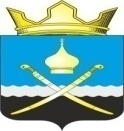 Российская ФедерацияРостовская область, Тацинский районМуниципальное образование «Михайловское сельское поселение»Администрация Михайловского сельского поселения__________________________________________________________________ПОСТАНОВЛЕНИЕ31 октября 2019  года                             № 165.1                                      х. МихайловОб отмене постановления   Администрации Михайловского сельского поселения от  04.12.2015 № 196  «Об утверждении административногорегламента предоставления муниципальнойуслуги «Продажа земельного участка, находящегося в муниципальной собственности или государственная собственность на которыйне разграничена, без проведения торгов»	         На основании протеста прокурора Тацинского района №07-43-2019 от 22.10.2019 « На отдельные положения Административного регламента предоставления муниципальной услуги «Продажа земельного участка без проведения  торгов», утвержденного постановлением от  04.12.2015 №196», ПОСТАНОВЛЯЮ:      1. Отменить постановление Администрации Михайловского сельского поселения от 04.12.2015  № 196 «Об утверждении административного  регламента предоставления муниципальной  услуги «Продажа земельного участка,  находящегося в муниципальной собственности   или государственная собственность на который не разграничена, без проведения торгов».	     2. Контроль за исполнением  настоящего постановления оставляю за собой.Глава  Администрации Михайловского сельского поселения                                                                         Л.С. Присяжнюк